	Our Neighbourhood Grid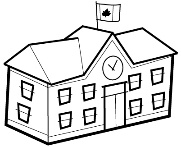 FinishRob’s Home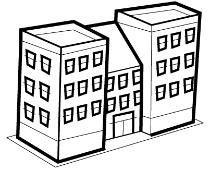 Ariana’s Home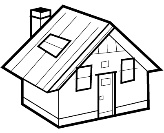 